ПРОТОКОЛ  № 09заседания Совета Союза строителей КамчаткиДата и время проведения:  11.04.2018 г.,  11 ч. 00 мин.Место проведения: г. Петропавловск-Камчатский, просп. Карла Маркса, д. 35, каб. 405.Председатель заседания: Н.В. Воронов.Секретарь: С.В. Шевченко.Присутствуют члены Совета Союза строителей Камчатки:Присутствуют приглашенные:Старов Г.Н. – президент Союза строителей Камчатки;Новикова Н.И. – заместитель президента – начальника отдела контроля Союза строителей Камчатки.ПОВЕСТКА ЗАСЕДАНИЯ:1.  О приеме в члены Союза строителей Камчатки.    Докладчик Новикова Н.И.         ____________________________________________________________________1. СЛУШАЛИ:   Новикову Н.И. о поступивших  заявлениях от          общества с ограниченной ответственностью «17 кварталов» (ИНН 4101122161, ОГРН 1084101000972),        общества с ограниченной ответственностью «Эгида ЭнергоСтройАльянс» (ИНН 8703010751, ОГРН 1118706000720),         общества с ограниченной ответственностью «СТ НИКОЛАС» (ИНН 4101165214, ОГРН 1144101003958),         о приеме в члены Союза строителей Камчатки, а также о результатах рассмотрения уполномоченными   лицами  исполнительного  органа  Союза строителей  Камчатки  и Контрольной комиссией Союза строителей Камчатки, данными    юридическими   лицами   документов,   проверки   достоверности   поступивших сведений, оценки их соответствия требованиям членства в Союзе строителей Камчатки.РЕШИЛИ:          1.1. Рассмотрев  заявление  общества с ограниченной ответственностью "17 кварталов" (ИНН 4101122161, ОГРН 1084101000972)  от  05.04.2018 г. о приёме  в  члены Союза  строителей  Камчатки,  документы, подтверждающие соответствие  данного юридического лица требованиям членства  в  Союзе строителей Камчатки в целях осуществления строительства, реконструкции, капитального ремонта объектов капитального строительства, стоимость которого по одному договору не превышает шестьдесят  миллионов рублей (1 уровень   ответственности) и  выразившего  намерение   принимать  участие  в заключении  договоров строительного подряда с использованием конкурентных способов заключения договоров, предельный размер обязательств по которым  не превышает шестьдесят миллионов рублей (1 уровень ответственности), акт контрольной проверки от 09.04.2018 г., рекомендации Контрольной комиссии (протокол № 10 от 11.04.2018 г.),        руководствуясь п. 1 ч. 7,  ч.12  ст. 55.6 Градостроительного кодекса РФ,    принять     общество      с     ограниченной     "17 кварталов"  (ИНН 4101122161, ОГРН 1084101000972) в члены Союза строителей Камчатки, согласно заявлению.        Настоящее  решение  вступает в силу со дня уплаты юридическим лицом в полном объеме взносов, указанных в  ч. 11 ст. 55.6 Градостроительного   кодекса РФ. Результаты голосования: «ЗА»: 6; «ПРОТИВ»: 0; «ВОЗДЕРЖАЛИСЬ»: 0.Решение принято единогласно.         1.2. Рассмотрев  заявление  общества с ограниченной ответственностью «Эгида ЭнергоСтройАльянс» (ИНН 8703010751, ОГРН 1118706000720) от  09.04.2018 г.  о   приёме  в  члены  Союза   строителей  Камчатки,  документы, подтверждающие соответствие данного юридического лица требованиям членства в Союзе строителей Камчатки в целях осуществления строительства, реконструкции, капитального ремонта объектов капитального строительства, стоимость которого по одному договору не превышает шестьдесят  миллионов рублей (1 уровень ответственности) и выразившего намерение принимать участие в заключении  договоров строительного подряда с использованием конкурентных способов заключения договоров, предельный размер обязательств по которым  не превышает шестьдесят миллионов рублей (1 уровень ответственности), акт контрольной проверки от 10.04.2018 г., рекомендации Контрольной комиссии (протокол № 10 от 11.04.2018 г.),        руководствуясь п. 1 ч. 7,  ч.12  ст. 55.6 Градостроительного кодекса РФ,    принять общество с ограниченной ответственностью «Эгида ЭнергоСтройАльянс» (ИНН 8703010751, ОГРН 1118706000720)   в члены Союза строителей Камчатки, согласно заявлению.        Настоящее  решение  вступает в силу со дня уплаты юридическим лицом в полном объеме взносов, указанных в  ч. 11 ст. 55.6 Градостроительного   кодекса РФ. Результаты голосования: «ЗА»: 6; «ПРОТИВ»: 0; «ВОЗДЕРЖАЛИСЬ»: 0.Решение принято единогласно.        1.3. Рассмотрев  заявление  общества с ограниченной ответственностью «СТ  НИКОЛАС» (ИНН 4101165214, ОГРН 1144101003958)  от  02.04.2018 г. о приёме  в  члены Союза  строителей  Камчатки,  документы, подтверждающие соответствие   данного юридического лица требованиям членства  в  Союзе строителей Камчатки в целях осуществления строительства, реконструкции, капитального ремонта объектов капитального строительства, стоимость которого по одному договору не превышает шестьдесят  миллионов рублей (1 уровень   ответственности) и  выразившего  намерение   принимать  участие  в заключении  договоров строительного подряда с использованием конкурентных способов заключения договоров, предельный размер обязательств по которым  не превышает шестьдесят миллионов рублей (1 уровень ответственности), акт контрольной проверки от 10.04.2018 г., рекомендации Контрольной комиссии (протокол № 10 от 11.04.2018 г.),        руководствуясь п. 1 ч. 7,  ч.12  ст. 55.6 Градостроительного кодекса РФ,    принять     общество      с  ограниченной ответственностью    «СТ НИКОЛАС» (ИНН 4101165214, ОГРН 1144101003958) в члены Союза строителей Камчатки, согласно заявлению.         Настоящее  решение  вступает в силу со дня уплаты юридическим лицом в полном объеме взносов, указанных в  ч. 11 ст. 55.6 Градостроительного   Результаты голосования: «ЗА»: 6; «ПРОТИВ»: 0; «ВОЗДЕРЖАЛИСЬ»: 0.Решение принято единогласно. 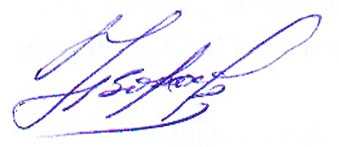 Председатель                                                                                         Воронов Н.В.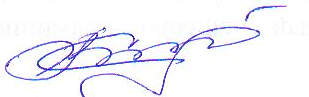 Секретарь                                                                                                                                                                                     Шевченко С.В. Брынзан В.А.      -  генеральный директор ООО «Камчаттеплострой»;Воронов Н.В.      -  генеральный директор ООО «Русский двор»;Ломакин Ю.В.	    - директор ООО «Устой-М»;Пермяков С.В. – директор АО «Камчатское агентство по ипотечному и жилищному кредитованию»;Поплавский А.В. -  генеральный директор АО «Камчатмонтажспецстрой»;Шевченко С.В.    -  директор ООО «СИГМА-К».